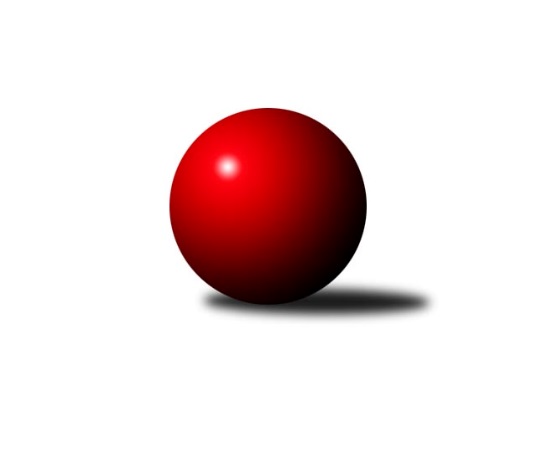 Č.1Ročník 2018/2019	14.9.2018Nejlepšího výkonu v tomto kole: 3306 dosáhlo družstvo: KK PSJ Jihlava BDivize jih 2018/2019Výsledky 1. kolaSouhrnný přehled výsledků:TJ Sokol Častrov 	- TJ Sokol Soběnov 	1:7	2443:2493	9.0:15.0	14.9.TJ Sokol Chotoviny 	- TJ Jiskra Nová Bystřice	5:3	2581:2542	13.5:10.5	14.9.TJ Slovan Jindřichův Hradec 	- TJ Sokol Nové Hrady 	8:0	2674:2364	19.5:4.5	14.9.TJ Nová Včelnice 	- KK Lokomotiva Tábor	5:3	2659:2650	12.5:11.5	14.9.TJ Centropen Dačice D	- TJ BOPO Třebíč	4:4	3245:3229	12.0:12.0	14.9.TJ Spartak Pelhřimov A	- KK PSJ Jihlava B	2:6	3219:3306	9.5:14.5	14.9.Tabulka družstev:	1.	TJ Slovan Jindřichův Hradec	1	1	0	0	8.0 : 0.0 	19.5 : 4.5 	 2674	2	2.	TJ Sokol Soběnov	1	1	0	0	7.0 : 1.0 	15.0 : 9.0 	 2493	2	3.	KK PSJ Jihlava B	1	1	0	0	6.0 : 2.0 	14.5 : 9.5 	 3306	2	4.	TJ Sokol Chotoviny	1	1	0	0	5.0 : 3.0 	13.5 : 10.5 	 2581	2	5.	TJ Nová Včelnice	1	1	0	0	5.0 : 3.0 	12.5 : 11.5 	 2659	2	6.	TJ Centropen Dačice D	1	0	1	0	4.0 : 4.0 	12.0 : 12.0 	 3245	1	7.	TJ BOPO Třebíč	1	0	1	0	4.0 : 4.0 	12.0 : 12.0 	 3229	1	8.	KK Lokomotiva Tábor	1	0	0	1	3.0 : 5.0 	11.5 : 12.5 	 2650	0	9.	TJ Jiskra Nová Bystřice	1	0	0	1	3.0 : 5.0 	10.5 : 13.5 	 2542	0	10.	TJ Spartak Pelhřimov A	1	0	0	1	2.0 : 6.0 	9.5 : 14.5 	 3219	0	11.	TJ Sokol Častrov	1	0	0	1	1.0 : 7.0 	9.0 : 15.0 	 2443	0	12.	TJ Sokol Nové Hrady	1	0	0	1	0.0 : 8.0 	4.5 : 19.5 	 2364	0Podrobné výsledky kola:	 TJ Sokol Častrov 	2443	1:7	2493	TJ Sokol Soběnov 	Miroslav Němec	135 	 72 	 145 	61	413 	 2:2 	 417 	 148	81 	 135	53	Jaroslava Kulhanová	Martin Marek	157 	 52 	 135 	63	407 	 1:3 	 413 	 137	63 	 142	71	Josef Šedivý st.	Michal Votruba	148 	 72 	 143 	61	424 	 3:1 	 392 	 144	50 	 145	53	Bohuslav Šedivý	Jaroslav Kolář	151 	 61 	 145 	45	402 	 1:3 	 427 	 151	61 	 152	63	Markéta Šedivá	David Němec	147 	 62 	 154 	44	407 	 1:3 	 439 	 150	70 	 147	72	Milan Šedivý st.	Petr Němec	130 	 60 	 147 	53	390 	 1:3 	 405 	 142	63 	 137	63	Lucie Muškovározhodčí: Havlíček JiříNejlepší výkon utkání: 439 - Milan Šedivý st.	 TJ Sokol Chotoviny 	2581	5:3	2542	TJ Jiskra Nová Bystřice	Petr Křemen	138 	 62 	 147 	52	399 	 1:3 	 413 	 148	70 	 133	62	Jan Havlíček st.	David Bartoň	148 	 72 	 130 	81	431 	 1:3 	 471 	 138	97 	 148	88	Martin Vrecko	Luboš Bervida	141 	 69 	 140 	52	402 	 2:2 	 430 	 153	63 	 134	80	Martin Filakovský	Libor Hrstka	142 	 86 	 155 	71	454 	 3:1 	 417 	 156	54 	 139	68	Jan Baudyš	Zbyněk Hein	159 	 70 	 144 	63	436 	 2.5:1.5 	 423 	 142	79 	 139	63	Marek Chvátal	Jan Bartoň	154 	 69 	 149 	87	459 	 4:0 	 388 	 140	41 	 145	62	Martin Pýcharozhodčí: Zbyněk HeinNejlepší výkon utkání: 471 - Martin Vrecko	 TJ Slovan Jindřichův Hradec 	2674	8:0	2364	TJ Sokol Nové Hrady 	Jan Cukr	158 	 86 	 136 	62	442 	 3:1 	 398 	 142	62 	 131	63	Michal Kanděra	Pavel Picka	157 	 51 	 134 	80	422 	 2.5:1.5 	 385 	 135	62 	 134	54	Jiří Konárek	Josef Holický	151 	 60 	 157 	64	432 	 4:0 	 395 	 136	52 	 155	52	Jiří Jelínek	Jaroslav Opl	148 	 62 	 150 	70	430 	 3:1 	 373 	 152	53 	 133	35	Stanislava Hladká	Jiří Hána	170 	 80 	 147 	70	467 	 3:1 	 409 	 138	70 	 130	71	Milan Bedri	Vladimír Štipl	169 	 72 	 160 	80	481 	 4:0 	 404 	 152	60 	 148	44	Tereza Kříhovározhodčí: VEDOUCÍ DRUŽSTEVNejlepší výkon utkání: 481 - Vladimír Štipl	 TJ Nová Včelnice 	2659	5:3	2650	KK Lokomotiva Tábor	Jiří Slovák	151 	 63 	 165 	53	432 	 1:3 	 460 	 154	71 	 164	71	Marcel Pouznar	Martin Tyšer	141 	 80 	 147 	59	427 	 0.5:3.5 	 447 	 147	80 	 154	66	Vladimír Kučera	Stanislav Neugebauer	151 	 56 	 141 	43	391 	 0:4 	 448 	 166	71 	 142	69	Pavel Kořínek	Tibor Pivko	157 	 80 	 151 	72	460 	 3:1 	 442 	 146	63 	 146	87	Zdeněk Zeman	Pavel Domin	154 	 99 	 170 	61	484 	 4:0 	 439 	 150	77 	 161	51	Jaroslav Zoun	Kamil Pivko	145 	 87 	 152 	81	465 	 4:0 	 414 	 134	79 	 140	61	Šárka Aujezdskározhodčí: Neugebauer StanislavNejlepší výkon utkání: 484 - Pavel Domin	 TJ Centropen Dačice D	3245	4:4	3229	TJ BOPO Třebíč	Petr Vojtíšek	158 	 141 	 147 	146	592 	 4:0 	 524 	 128	137 	 131	128	Miroslav Mátl	Michaela Kopečná	125 	 119 	 147 	150	541 	 2:2 	 550 	 121	140 	 136	153	Filip Šupčík	Miroslav Kolář	142 	 120 	 139 	113	514 	 1:3 	 577 	 135	164 	 156	122	Vladimír Dřevo	Stanislav Dvořák	119 	 131 	 131 	136	517 	 1:3 	 534 	 128	125 	 142	139	Pavel Šplíchal st.	Zdeněk Pospíchal	154 	 128 	 140 	136	558 	 3:1 	 503 	 109	126 	 151	117	Pavel Šplíchal	Miloš Křížek	125 	 139 	 131 	128	523 	 1:3 	 541 	 127	144 	 126	144	Bohumil Drápelarozhodčí: Vedoucí družstevNejlepší výkon utkání: 592 - Petr Vojtíšek	 TJ Spartak Pelhřimov A	3219	2:6	3306	KK PSJ Jihlava B	Jan Janů	115 	 143 	 142 	130	530 	 1:3 	 568 	 147	128 	 145	148	Jiří Macko	Lucie Smrčková	147 	 133 	 131 	133	544 	 0.5:3.5 	 586 	 150	158 	 131	147	Jiří Ouhel	Tomáš Rysl	136 	 135 	 112 	144	527 	 3:1 	 517 	 146	130 	 105	136	Zdeněk Švehlík	Jan Škrampal	144 	 144 	 137 	157	582 	 3:1 	 549 	 155	133 	 125	136	Jiří Partl	Radek David *1	135 	 115 	 121 	137	508 	 1:3 	 552 	 129	155 	 130	138	Ondřej Matula	Ota Schindler	131 	 125 	 140 	132	528 	 1:3 	 534 	 138	131 	 151	114	Vladimír Dvořák *2rozhodčí: Bulíček Josefstřídání: *1 od 61. hodu Josef Směták, *2 od 91. hodu Martin ČopákNejlepší výkon utkání: 586 - Jiří OuhelPořadí jednotlivců:	jméno hráče	družstvo	celkem	plné	dorážka	chyby	poměr kuž.	Maximum	1.	Petr Vojtíšek 	TJ Centropen Dačice D	592.00	395.0	197.0	3.0	1/1	(592)	2.	Jiří Ouhel 	KK PSJ Jihlava B	586.00	398.0	188.0	5.0	1/1	(586)	3.	Jan Škrampal 	TJ Spartak Pelhřimov A	582.00	396.0	186.0	0.0	1/1	(582)	4.	Pavel Domin 	TJ Nová Včelnice 	580.80	388.8	192.0	7.2	1/1	(580.8)	5.	Vladimír Štipl 	TJ Slovan Jindřichův Hradec 	577.20	394.8	182.4	6.0	1/1	(577.2)	6.	Vladimír Dřevo 	TJ BOPO Třebíč	577.00	384.0	193.0	6.0	1/1	(577)	7.	Jiří Macko 	KK PSJ Jihlava B	568.00	357.0	211.0	5.0	1/1	(568)	8.	Martin Vrecko 	TJ Jiskra Nová Bystřice	565.20	343.2	222.0	3.6	1/1	(565.2)	9.	Jiří Hána 	TJ Slovan Jindřichův Hradec 	560.40	380.4	180.0	7.2	1/1	(560.4)	10.	Kamil Pivko 	TJ Nová Včelnice 	558.00	356.4	201.6	2.4	1/1	(558)	11.	Zdeněk Pospíchal 	TJ Centropen Dačice D	558.00	369.0	189.0	1.0	1/1	(558)	12.	Ondřej Matula 	KK PSJ Jihlava B	552.00	352.0	200.0	1.0	1/1	(552)	13.	Tibor Pivko 	TJ Nová Včelnice 	552.00	369.6	182.4	3.6	1/1	(552)	14.	Marcel Pouznar 	KK Lokomotiva Tábor	552.00	381.6	170.4	3.6	1/1	(552)	15.	Jan Bartoň 	TJ Sokol Chotoviny 	550.80	363.6	187.2	1.2	1/1	(550.8)	16.	Filip Šupčík 	TJ BOPO Třebíč	550.00	363.0	187.0	5.0	1/1	(550)	17.	Jiří Partl 	KK PSJ Jihlava B	549.00	360.0	189.0	5.0	1/1	(549)	18.	Libor Hrstka 	TJ Sokol Chotoviny 	544.80	356.4	188.4	2.4	1/1	(544.8)	19.	Lucie Smrčková 	TJ Spartak Pelhřimov A	544.00	351.0	193.0	4.0	1/1	(544)	20.	Michaela Kopečná 	TJ Centropen Dačice D	541.00	363.0	178.0	6.0	1/1	(541)	21.	Bohumil Drápela 	TJ BOPO Třebíč	541.00	370.0	171.0	3.0	1/1	(541)	22.	Pavel Kořínek 	KK Lokomotiva Tábor	537.60	369.6	168.0	10.8	1/1	(537.6)	23.	Vladimír Kučera 	KK Lokomotiva Tábor	536.40	361.2	175.2	2.4	1/1	(536.4)	24.	Pavel Šplíchal  st.	TJ BOPO Třebíč	534.00	360.0	174.0	6.0	1/1	(534)	25.	Zdeněk Zeman 	KK Lokomotiva Tábor	530.40	350.4	180.0	1.2	1/1	(530.4)	26.	Jan Cukr 	TJ Slovan Jindřichův Hradec 	530.40	352.8	177.6	8.4	1/1	(530.4)	27.	Jan Janů 	TJ Spartak Pelhřimov A	530.00	366.0	164.0	6.0	1/1	(530)	28.	Ota Schindler 	TJ Spartak Pelhřimov A	528.00	367.0	161.0	8.0	1/1	(528)	29.	Tomáš Rysl 	TJ Spartak Pelhřimov A	527.00	356.0	171.0	8.0	1/1	(527)	30.	Milan Šedivý  st.	TJ Sokol Soběnov 	526.80	356.4	170.4	3.6	1/1	(526.8)	31.	Jaroslav Zoun 	KK Lokomotiva Tábor	526.80	373.2	153.6	12.0	1/1	(526.8)	32.	Miroslav Mátl 	TJ BOPO Třebíč	524.00	351.0	173.0	0.0	1/1	(524)	33.	Zbyněk Hein 	TJ Sokol Chotoviny 	523.20	363.6	159.6	4.8	1/1	(523.2)	34.	Miloš Křížek 	TJ Centropen Dačice D	523.00	373.0	150.0	9.0	1/1	(523)	35.	Josef Holický 	TJ Slovan Jindřichův Hradec 	518.40	369.6	148.8	10.8	1/1	(518.4)	36.	Jiří Slovák 	TJ Nová Včelnice 	518.40	379.2	139.2	9.6	1/1	(518.4)	37.	David Bartoň 	TJ Sokol Chotoviny 	517.20	333.6	183.6	3.6	1/1	(517.2)	38.	Stanislav Dvořák 	TJ Centropen Dačice D	517.00	347.0	170.0	7.0	1/1	(517)	39.	Zdeněk Švehlík 	KK PSJ Jihlava B	517.00	354.0	163.0	8.0	1/1	(517)	40.	Martin Filakovský 	TJ Jiskra Nová Bystřice	516.00	344.4	171.6	2.4	1/1	(516)	41.	Jaroslav Opl 	TJ Slovan Jindřichův Hradec 	516.00	357.6	158.4	7.2	1/1	(516)	42.	Miroslav Kolář 	TJ Centropen Dačice D	514.00	368.0	146.0	15.0	1/1	(514)	43.	Martin Tyšer 	TJ Nová Včelnice 	512.40	345.6	166.8	8.4	1/1	(512.4)	44.	Markéta Šedivá 	TJ Sokol Soběnov 	512.40	363.6	148.8	1.2	1/1	(512.4)	45.	Michal Votruba 	TJ Sokol Častrov 	508.80	349.2	159.6	3.6	1/1	(508.8)	46.	Marek Chvátal 	TJ Jiskra Nová Bystřice	507.60	337.2	170.4	2.4	1/1	(507.6)	47.	Pavel Picka 	TJ Slovan Jindřichův Hradec 	506.40	349.2	157.2	9.6	1/1	(506.4)	48.	Pavel Šplíchal 	TJ BOPO Třebíč	503.00	349.0	154.0	7.0	1/1	(503)	49.	Jaroslava Kulhanová 	TJ Sokol Soběnov 	500.40	339.6	160.8	8.4	1/1	(500.4)	50.	Jan Baudyš 	TJ Jiskra Nová Bystřice	500.40	354.0	146.4	7.2	1/1	(500.4)	51.	Šárka Aujezdská 	KK Lokomotiva Tábor	496.80	328.8	168.0	4.8	1/1	(496.8)	52.	Josef Šedivý  st.	TJ Sokol Soběnov 	495.60	334.8	160.8	6.0	1/1	(495.6)	53.	Miroslav Němec 	TJ Sokol Častrov 	495.60	336.0	159.6	9.6	1/1	(495.6)	54.	Jan Havlíček  st.	TJ Jiskra Nová Bystřice	495.60	337.2	158.4	1.2	1/1	(495.6)	55.	Milan Bedri 	TJ Sokol Nové Hrady 	490.80	321.6	169.2	8.4	1/1	(490.8)	56.	Martin Marek 	TJ Sokol Častrov 	488.40	350.4	138.0	10.8	1/1	(488.4)	57.	David Němec 	TJ Sokol Častrov 	488.40	361.2	127.2	7.2	1/1	(488.4)	58.	Lucie Mušková 	TJ Sokol Soběnov 	486.00	334.8	151.2	9.6	1/1	(486)	59.	Tereza Kříhová 	TJ Sokol Nové Hrady 	484.80	360.0	124.8	8.4	1/1	(484.8)	60.	Luboš Bervida 	TJ Sokol Chotoviny 	482.40	337.2	145.2	6.0	1/1	(482.4)	61.	Jaroslav Kolář 	TJ Sokol Častrov 	482.40	355.2	127.2	6.0	1/1	(482.4)	62.	Petr Křemen 	TJ Sokol Chotoviny 	478.80	342.0	136.8	6.0	1/1	(478.8)	63.	Michal Kanděra 	TJ Sokol Nové Hrady 	477.60	327.6	150.0	7.2	1/1	(477.6)	64.	Jiří Jelínek 	TJ Sokol Nové Hrady 	474.00	349.2	124.8	10.8	1/1	(474)	65.	Bohuslav Šedivý 	TJ Sokol Soběnov 	470.40	346.8	123.6	9.6	1/1	(470.4)	66.	Stanislav Neugebauer 	TJ Nová Včelnice 	469.20	350.4	118.8	9.6	1/1	(469.2)	67.	Petr Němec 	TJ Sokol Častrov 	468.00	332.4	135.6	6.0	1/1	(468)	68.	Martin Pýcha 	TJ Jiskra Nová Bystřice	465.60	342.0	123.6	16.8	1/1	(465.6)	69.	Jiří Konárek 	TJ Sokol Nové Hrady 	462.00	322.8	139.2	6.0	1/1	(462)	70.	Stanislava Hladká 	TJ Sokol Nové Hrady 	447.60	342.0	105.6	16.8	1/1	(447.6)Sportovně technické informace:Starty náhradníků:registrační číslo	jméno a příjmení 	datum startu 	družstvo	číslo startu23319	Jan Havlíček st.	14.09.2018	TJ Jiskra Nová Bystřice	1x20845	Markéta Šedivá	14.09.2018	TJ Sokol Soběnov 	1x23458	Josef Směták	14.09.2018	TJ Spartak Pelhřimov A	1x23242	Šárka Aujezdská	14.09.2018	KK Lokomotiva Tábor	1x2805	Jaroslav Zoun	14.09.2018	KK Lokomotiva Tábor	1x3205	Josef Šedivý	14.09.2018	TJ Sokol Soběnov 	1x14893	Jaroslava Kulhanová	14.09.2018	TJ Sokol Soběnov 	1x
Hráči dopsaní na soupisku:registrační číslo	jméno a příjmení 	datum startu 	družstvo	22917	Jan Škrampal	14.09.2018	TJ Spartak Pelhřimov A	Program dalšího kola:2. kolo21.9.2018	pá	17:30	KK Lokomotiva Tábor - TJ Sokol Častrov 	21.9.2018	pá	17:30	TJ Jiskra Nová Bystřice - TJ Slovan Jindřichův Hradec 	21.9.2018	pá	17:30	TJ Sokol Soběnov  - TJ Sokol Chotoviny 	21.9.2018	pá	18:00	TJ Sokol Nové Hrady  - TJ Spartak Pelhřimov A	22.9.2018	so	9:00	KK PSJ Jihlava B - TJ Centropen Dačice D	Nejlepší šestka kola - absolutněNejlepší šestka kola - absolutněNejlepší šestka kola - absolutněNejlepší šestka kola - absolutněNejlepší šestka kola - dle průměru kuželenNejlepší šestka kola - dle průměru kuželenNejlepší šestka kola - dle průměru kuželenNejlepší šestka kola - dle průměru kuželenNejlepší šestka kola - dle průměru kuželenPočetJménoNázev týmuVýkonPočetJménoNázev týmuPrůměr (%)Výkon1xPetr VojtíšekDačice5921xVladimír ŠtiplJin.Hradec 113.694811xJiří OuhelPSJ Jihlava B5861xPetr VojtíšekDačice110.525921xJan ŠkrampalPelhřimov A5821xJiří HánaJin.Hradec 110.384671xPavel DominN. Včelnice 580.8*1xJiří OuhelPSJ Jihlava B109.545861xVladimír ŠtiplJin.Hradec 577.2*1xMartin VreckoNová Bystřice109.434711xVladimír DřevoBOPO A5771xJan ŠkrampalPelhřimov A108.79582